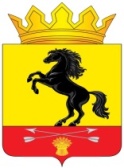                 АДМИНИСТРАЦИЯМУНИЦИПАЛЬНОГО ОБРАЗОВАНИЯ       НОВОСЕРГИЕВСКИЙ РАЙОН         ОРЕНБУРГСКОЙ ОБЛАСТИ                 ПОСТАНОВЛЕНИЕ___17.02.2020________ №  ___194-п_____________                  п. НовосергиевкаО внесении изменений  в постановлениеадминистрации района от 13.12.2012 № 1118-п «О перечне субсидий на иные цели муниципальным бюджетным и автономным учреждениям Новосергиевского района»  В соответствии с абзацем 2 пункта 1 статьи 78.1 Бюджетного кодекса Российской Федерации внести изменения в «Перечень субсидий на иные цели, предоставляемых муниципальным бюджетным и автономным учреждениям Новосергиевского района от 13.12.2012 № 1118-п, с учетом изменений, внесенных постановлениями от: 28.12.2012 № 1239-п, от 14.02.2013 № 132-п, от 22.04.2013 №396-п, от 07.05.2013 № 424-п, от 06.12.2013 №1299-п, от 19.12.2013 г. №1376-п от 30.12.2013 №1378-п, от 28.05.2014 г. № 370-п, от 11.08.2014 г. № 586-п, от 23.10.2014 г. № 832, от 15.12.2014 г. № 1007-п,  от 22.06.2015 г. №368-п, от 11.09.2015 г. № 504-п, от 13.10.2015 г. № 560-п, от 30.12.2016 г. №690-п, от 26.04.2017 г.  № 415-п, от 04.06.2019 г.  № 494-п «О внесении изменений  в постановление администрации района от 13.12.2012 № 1118-п «О перечне субсидий на иные цели муниципальным бюджетным и автономным учреждениям Новосергиевского района»:1. В п.3 «Отдел образования»: 1.1. Пп 3.02 «Субсидия на реализацию областной Подпрограммы «Совершенствование организации питания учащихся в общеобразовательных организациях Оренбургской области» изложить в новой редакции: «пп 3.02 «Субсидия на реализацию мероприятий по совершенствованию организации питания учащихся в общеобразовательных учреждениях за счет средств областного бюджета».21.2. Пп 3.04 «Субсидия на реализацию районной целевой программы «Безопасность образовательного учреждения»» изложить в новой редакции «пп 3.04 Субсидия на реализацию мероприятий по развитию основных и дополнительных общеобразовательных программ цифрового, естественнонаучного, технического и гуманитарного профилей в образовательных учреждениях («Точка роста»)».1.3. Пп 3.06 «Субсидия на реализацию Подпрограммы «Совершенствование организации питания учащихся в образовательных учреждениях Новосергиевского района на 2014-2020» изложить в новой редакции: «пп 3.06 Субсидия на реализацию мероприятий по совершенствованию организации питания учащихся в образовательных учреждениях за счет средств местного бюджета».1.4. Пп 3.11 «Субсидия на приобретение нефинансовых активов для образовательных учреждений (обл)» изложить в новой редакции: «пп 3.11 «Субсидия на приобретение нефинансовых активов для образовательных учреждений».2. Контроль за исполнением настоящего постановления возложить на заместителя главы администрации по финансовым вопросам – начальника финансового отдела Попову Л.И.3. Настоящее постановление вступает в силу со дня его подписания, распространяется на правоотношения возникшие с 01.01.2020г.  и подлежит размещению на официальном сайте администрации Новосергиевского района.Глава администрации  района                                                             А.Д. ЛыковРазослано: финансовому отделу, РОО, орготделу, прокурору. 